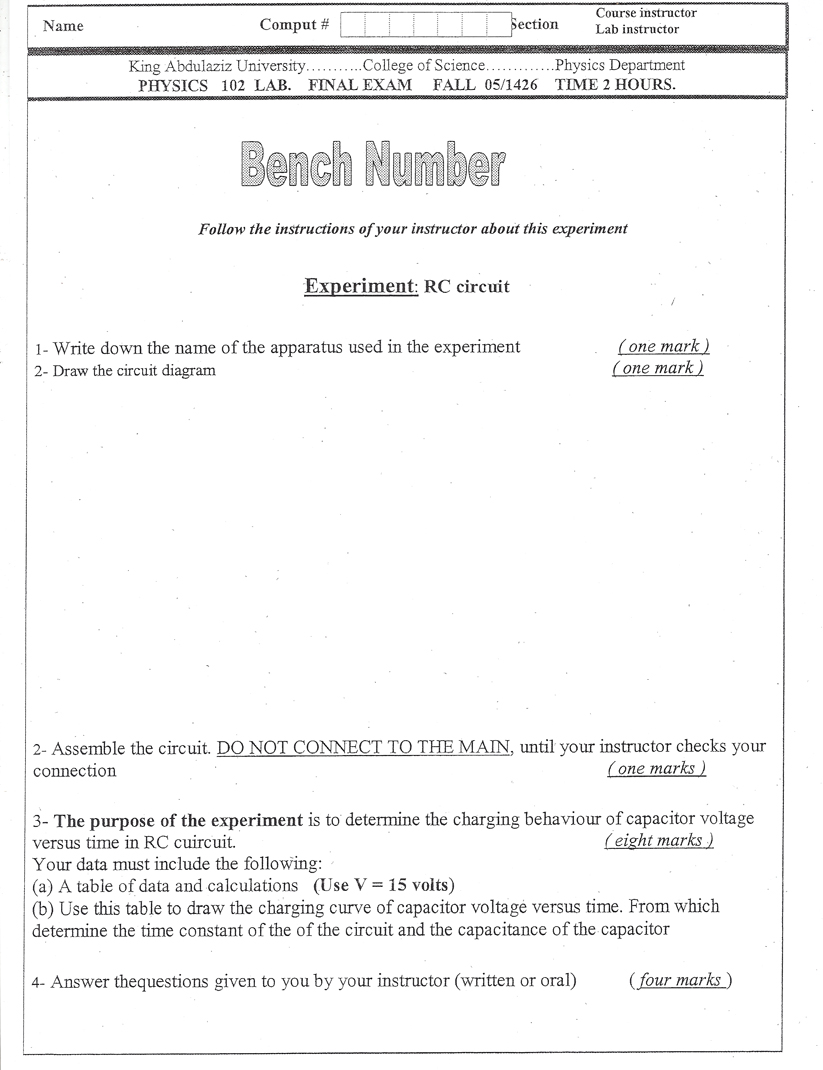    نقوم بعمل التجربة نسجل فرق جهد المكثف مع الزمن في جدول TsVcvolt201.3402.49603.58804.571005.481206.311407.061607.751808.382008.962209.482409.9626010.428010.830011.232011.534011.836012.138012.340012.642012.84401346013.148013.350013.552013.654013.756013.858013.960014